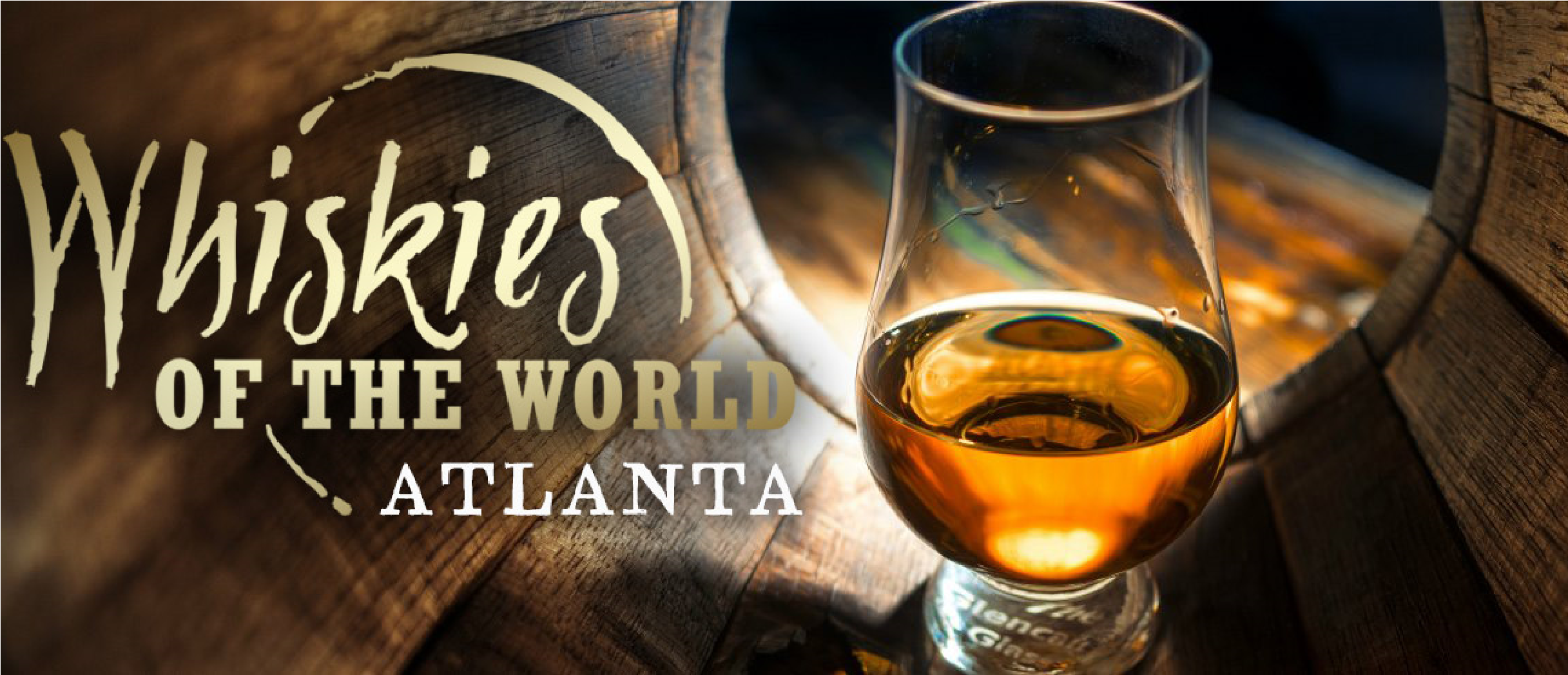 Whiskies of the World AtlantaSaturday November 4, 20175:00 – 9:00 PMWestin Buckhead3391 Peachtree Road NEAtlanta, GA 30326For Tickets Go To:www.northatlantarotary.org to get your link to the Family and Friends of Rotary Discount CodeFriends of Rotary Discount Code Link:https://www.xorbia.com/e/whiskiesoftheworld/whiskies-of-the-world-atlanta/?promocode=ROTARYAFor More Info on the Event Go To:http://whiskiesoftheworld.com/atlanta/Discover the world of whisky like you’ve never seen it before.  Over 200 of the most fascinating distilled spirits from around the globe, along with their makers and ambassadors, creating an unforgettable tasting experience.